Mjerilo i sadržaj geografske karteMjerilo:je element karte koji nam pokazuje odnos udaljenosti na karti i stvarne udaljenosti u  prirodipokazuje koliko su udaljenosti na karti umanjene od onih u prirodiVrste mjerila:1. brojčano             npr. 1 : 100 000    čitaj 1 naprama 100 000                                       1 cm na karti = 1 km u prirodi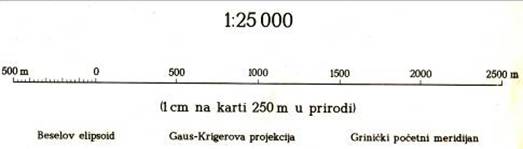 2. grafičko   krupnije mjerilo→ manji prostor i više podataka; sitnije mjerilo → veći prostor i manje podatakaSadržaj geografske karteprirodno – geografski (kopno i more, reljef,  voda na kopnu) društveno-geografski (naselja, prometnice, državne granice)prikazuje se: - bojom                                - kartografskim znakovima  (crte, točke, simboli i površine)                                - natpisima 		         - izohipsama ili slojnicama  - zatvorene linije koje povezuju mjesta iste 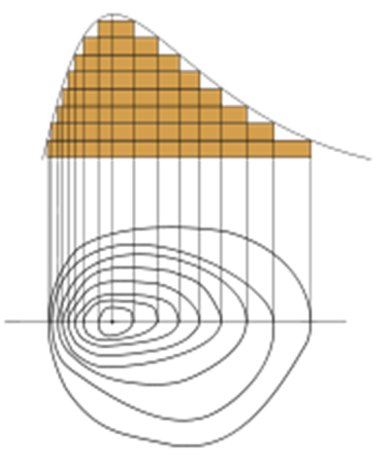                                                                                 nadmorske visine na topografskim kartama (RB str. 18)Tumač karte  dio karte u kojem su objašnjeni kartografski znakovi